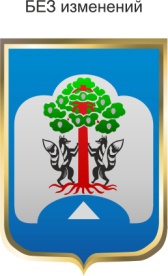 ОТЧЕТо социально-экономическом развитии муниципального образования Сосновское сельское поселение муниципального образования Приозерский муниципальный район Ленинградской области за 2020 год и задачах на 2021 годДобрый день, уважаемые депутаты, жители Сосновского сельского поселения!Представляю вашему вниманию отчёт о работе администрации Сосновского сельского поселения за 2020 год и основные планы работы администрации на 2021 год. К сожалению, в этом году мы не можем встретиться со всеми очно, поэтому трансляция отчёта организована в режиме онлайн. Отчет будет размещён на официальном сайте администрации поселения.  Работа администрации в 2020 году организовывалась в условиях пандемии. Год выдался напряжённым и неоднозначным. Но, несмотря на ограничения,  деятельность администрации поселения не прерывалась и осуществлялась в полном объеме и  все запланированные мероприятия были выполнены. Значимым событием в 2020 году стало празднование 75-летия Великой Победы. Из-за карантинных мер не проводились массовые мероприятия, но каждого ветерана мы посетили с адресными поздравлениями и вручением медалей. На сегодняшний день на территории поселения проживает 67 ветеранов.В июле 2020 года проводилось общероссийское голосование по поправкам в Конституцию Российской Федерации, а в сентябре мы с вами выбирали Губернатора Ленинградской области. Большинство избирателей проголосовали за действующего Губернатора Александра Юрьевича Дрозденко.Демография        Демографическая ситуация в поселении следующая в 2020 году: в поселении родилось 59 детей, из них мальчиков – 29, девочек – 30.Количество умерших в 2020 году составило – 148 человек. По данным на 1 января 2021 года в 9 населённых пунктах проживает 11237 чел.Учреждения и предприятияВ 2020 году поддержка субъектов малого и среднего предпринимательства в Сосновском сельском поселении осуществлялась в соответствии с подпрограммой «Развитие и поддержка малого и среднего предпринимательства в муниципальном образовании Сосновское сельское поселение на территории МО Приозерский муниципальный район Ленинградской области на 2019-2021 годы» (далее – Подпрограмма).   Для реализации комплекса мер и обеспечения равного доступа субъектов предпринимательской деятельности к получению поддержки средства бюджета, предусмотренные Подпрограммой, были полностью освоены:за 2020 год – 30 тыс. руб.По направлению «Формирование благоприятной среды для развития предпринимательства: содействие росту конкурентоспособности субъектов малого и среднего предпринимательства Сосновского поселения, содействие в устранении административных барьеров и препятствий, сдерживающих развитие предпринимательства» продолжил работу координационный совет по взаимодействию местного самоуправления и субъектов малого и среднего предпринимательства.В 2020 году было проведено четыре заседания координационного совета по темам:- О необходимости информирования хозяйствующих субъектов о соблюдении мер по предотвращению распространения новой коронавирусной инфекции COVID-19;- О совете по содействию развития малого и среднего предпринимательства;- Об обязательной маркировке всех лекарственных препаратов, выпускаемых в обращение;- Об  отдельных видах товаров, подлежащих обязательной маркировке средствами идентификации, и сроках введения маркировки.Субъекты малого и среднего предпринимательства принимают активное участие в получении заказов для государственных и муниципальных нужд, а именно такие предприятия как  ИП Богданова Н.И., ИП Визгалова Л., ИП Фокина Н.Ю.,  ИП Самоделкина Л.М., АО «Сосновоагроснаб», ООО «Техосмотр Вуокса», ООО «Раута-Форест», ИП Мишина Ю.В., ООО «Ландшафт ЭКО», ООО «ЛИСМА»,  ООО «СТС-Терминал», ИП Михайлов В.А., ООО «Чистый двор», ИП Каянкин И.С., ИП Суровцев В.Н.По направлению «Информационно-консультационная поддержка» оказаны:– консультативные, информационные услуги, методическая помощь субъектам малого бизнеса  и гражданам по общим вопросам осуществления предпринимательской деятельности, по бизнес-планированию, регистрации предприятий и индивидуальной деятельности; – оказана консультационная помощь в выборе организационно-правовой формы предпринимательской деятельности, а также в выборе системы налогообложения; – оказана помощь субъектам малого бизнеса в оформлении бухгалтерской отчетности;– проведена работа по информированию о мерах государственной поддержки малого бизнеса, о конкурсах, выставках и семинарах, проводимых для малого бизнеса, как на районном, так и на областном уровне, по участию в программах по поддержке малого, среднего предпринимательства Ленинградской области, в том числе в АПК. Всего субъектам малого бизнеса и гражданам было проведено 87 консультаций.В 2020 году было создано 11 субъектов малого бизнеса. Их них индивидуальных предпринимателей – 9, юридических лиц в форме ООО – 2. Предприниматели Сосновского поселения активно участвовали в мероприятиях Программы развития и поддержки малого и среднего бизнеса Ленинградской области и получили из областного бюджета субсидии на общую сумму 1432,8 тыс. рублей, из них: – 904,6 тыс. руб. ООО «Игора Драйв» предоставлена субсидия на возмещение затрат в связи с получением сертификатов;– 291,4 тыс. руб. ООО «Ландшафт ЭКО» предоставлена субсидия для организации предпринимательской деятельности;– 236,7 тыс. руб. ООО «Александр Пересвет» предоставлена субсидия для организации предпринимательской деятельности.По направлению «Имущественная поддержка субъектов малого и среднего предпринимательства» администрацией сформирован перечень муниципального имущества, находящегося в собственности муниципального образования и свободного от прав третьих лиц (за исключением имущественных прав субъектов малого и среднего предпринимательства), предназначенного для предоставления во владение и (или) в пользование на долгосрочной основе субъектам малого и среднего предпринимательства и организациям, образующим инфраструктуру поддержки субъектов малого и среднего предпринимательства: - пос. Сосново, ул. Зеленая Горка - в настоящий момент свободно;- д. Кривко, ул. Урожайная, д.10 – баня;- пос. Сосново, ул. Никитина, д. 30, помещение 4 - в настоящий момент свободно.      По направлению «Содействие в доступе субъектов малого и среднего предпринимательства к финансовым и материальным ресурсам» было проведено консультирование субъектов малого бизнеса по выбору схем кредитования, облегчению доступа к кредитным ресурсам, получению льготных займов. По результатам этого мероприятия 3 субъекта малого бизнеса получили льготные микрозаймы в Фонде «Развития бизнеса» МО Приозерский муниципальный район на общую сумму 4000,0 тыс. рублей:ООО «Агропромтехника» - 1500,00 тыс. руб.ООО «Ландшафт-ЭКО» - 1500,00 тыс. руб.ООО «ОСМК» - 1000,0 тыс. руб.Социальная сфера         На территории поселения находятся 5 дошкольных учреждений, Сосновский центр образования, Кривковская начальная школа, Сосновская участковая больница, ФАПы в д.Кривко и Снегирёвка, Сосновская Детская школа искусств.         Материально-техническая база образовательных учреждений и учебно-методическое обеспечение соответствуют требованиям реализуемой образовательной программы, обеспечивают повышение мотивации участников образовательного процесса на личностное саморазвитие, самореализацию и самостоятельную творческую активность.Работа по обращениям граждан    Работа по обращениям граждан организовывалась на личных приемах главы администрации, на встречах с депутатами поселения, посредством телефонии, электронной почты, через обратную связь официального сайта администрации поселения, через социальные сети. Все обращения были своевременно рассмотрены и отработаны.    Администрацией МО Сосновское сельское поселение в 2020 году принято  830 заявлений, жалоб, обращений и писем от граждан. Из них:- Заявлений по земельным вопросам – 380. Из них были обращения по  рассмотрению спорных вопросов по нарушению границ участков и различные вопросы по земле - 30, о внесении дополнений и изменений в Генеральный план Сосновского сельского поселения и предоставление выписки из правил землепользования и застройки - 58, о присвоении почтового адреса дому и земельному участку – 205, предоставление выкопировки  - 87. - Заявлений по вопросам  ЖКХ  было зарегистрировано – 32, таких как установка колодцев, ремонт квартир, водоснабжение, утепление труб водоснабжения.                                   - Благоустройство территорий поселения: обращений принято – 48, в том числе по вопросам уборки стихийных свалок, переносу мусорных контейнеров, ремонту мостика через речку, благоустройство придомовых территорий. Из них поступило  7 жалоб от жителей  на нарушение тишины  и шум от «Игоры-драйв». - По жилищным вопросам принято 42 заявления, таких как: о признании нуждающимися в жилых помещениях, об улучшении жилищных условий, заключение договоров социального найма,  заявления  на обследование жилых помещений, согласия на предоставляемое помещение. - О переводе нежилого  помещения в жилое поступило 7 заявлений.- Жалобы на плохое состояние дорог поступили от 82 жителей поселения. Речь шла о ремонте и восстановлении грунтовых дорог, после прокладки водопроводных сетей и газовых труб. Подавляющее большинство жалоб было от жителей массива «Октябрьский II», где организация, производившая строительные работы, повредила электрические кабели, газовые трубы, нарушила дренажные канавы, оставила после себя мусор, ямы, покосившиеся столбы.  - Обращений жителей по восстановлению уличного освещения - 24, это освещение  улиц в поселении, замена светильников на столбах.- Заявлений на снос сухих или угрожающих  деревьев было принято от 23 граждан.- Остальные заявления и жалобы от граждан можно отнести  к категории «разное». Это вопросы о регистрации по месту пребывания, исправление ошибок в документах, предоставление места для торговой точки, семейные споры, нарушение соседями тишины и покоя в ночное время, по оплате за мусор и другие.      По заявлениям  и обращениям, требующим рассмотрения на месте, выезжали специалисты  по вопросам ЖКХ, земельного отдела, специалисты по жилищным  и социальным вопросам. Заявления по внесению  изменений и дополнений в Генеральный план, выписки из Правил землепользования и застройки, отвод дополнительного участка направлялись в районную администрацию, так как эти вопросы не входят в полномочия администрации сельского поселения. Обращения граждан, касающиеся компетенции  управляющих компаний, направлялись в управляющие компании и, соответственно, в дорожный и строительный комитеты правительства Ленинградской области, в Управление механизации 68, если обращения требовали вмешательства этих подразделений, а также в комитеты  и службы  администрации муниципального образования Приозерский муниципальный район.         В 2020 году увеличилось количество обращений граждан по вопросам, которые были направлены на сайт администрации. Ответы на многие из них были даны сразу же, такие как выдача справок формы 9 и 7, согласование на подключение к сетям газопровода, справки о наличии жилого дома на территории поселения и другие ответы на запросы с сайта.               В 2020 году зарегистрировано 280 нотариальных действий - главным образом доверенности на получение пенсий, денежных вкладов,  представление интересов в различных учреждениях (суде, больницах, Социальной защите, Пенсионном фонде, Регистрационной палате, в Управляющих компаниях).Выдано различного рода справок населению более  1600.Издано распоряжений  по кадрам -  145             Распоряжений по основной деятельности – 219             Постановлений по администрации – 485Специалисты администрации выезжали на заседания Ленинградского Областного суда, Приозерского городского суда, арбитражного суда и принимали участие в судебных процессах по тем вопросам, которые требуют вмешательства судебных органов.  Жилищная политика Улучшение жилищных условий граждан – одна из главных задач администрации Сосновского сельского поселения.Согласно спискам граждан, состоящих на учёте как нуждающиеся в жилых помещениях, предоставляемых по договорам социального найма, - 49 семей /131 человек; признаны нуждающимися в улучшении жилищных условий, с возможностью участия в жилищных программах - 76 семей /179 человек.В 2020 году 9 семей / 26 человек улучшили свои жилищные условия: - 4 семьи/13 человек, из которых 1 семья (6 человек) многодетные, получили субсидии на приобретение жилых помещений в строящемся доме по подпрограмме «Устойчивое развитие сельских территорий» государственной программы «Развитие сельского хозяйства и регулирование рынков сельскохозяйственной продукции, сырья и продовольствия на 2013-2020 годы»;- 2 семьи / 4 человека, переехавшие из других районов, относящиеся к категории «Молодые специалисты» в рамках подпрограммы «Устойчивое развитие сельских территорий» государственной программы «Развитие сельского хозяйства и регулирование рынков сельскохозяйственной продукции, сырья и продовольствия на 2013-2020 годы» получили субсидии на приобретение жилых помещений в строящемся доме; - 1 семья составом 2 человека, состоящая на учете как нуждающаяся в жилом помещении, предоставляемом по договору социального найма, приобрела жилое помещение в рамках основного мероприятия «Улучшение жилищных условий граждан с использованием средств ипотечного кредита (займа) подпрограммы «Содействие в обеспечении жильем граждан Ленинградской области» государственной программы «Формирование городской среды и обеспечение качественным жильем граждан на территории Ленинградской области»;- 1 многодетная семья из 5 человек, состоящая на учете как нуждающиеся в жилом помещении, предоставляемом по договору социального найма, приобрела жилое помещение в рамках основного мероприятия целевой программы «Оказание государственной поддержки гражданам в обеспечении жильем и оплате жилищно-коммунальных услуг» государственной программы Российской Федерации «Обеспечение доступным и комфортным жильем и коммунальными услугами граждан Российской Федерации»;- 1 семья из 2 человек, состоящая на учете как нуждающиеся в жилом помещении, предоставляемом по договору социального найма, приобрела жилое помещение в рамках основного мероприятия «Улучшение жилищных условий молодых граждан (молодых семей) подпрограммы  «Содействие в обеспечении жильем граждан Ленинградской области» государственной программы «Формирование городской среды и обеспечение качественным жильем граждан на территории Ленинградской области».Участие администрации МО Сосновское сельское поселение в региональной адресной программе «Переселение граждан из аварийного жилищного фонда на территории Ленинградской области в 2019-2025 годах», по этапу 2019-2020 года, позволило завершить в 2020 году расселение жителей аварийного многоквартирного дома №14 по ул. Никитина в пос. Сосново путем приобретения еще двух  благоустроенных квартир.Финансирование программы по приобретению квартир осуществлялось из трех источников: - средства Фонда содействия реформированию жилищно-коммунального хозяйства;- средства областного бюджета;- средства бюджета муниципального образования Сосновское сельское поселение.Земельные и имущественные вопросы       По состоянию на 1 января 2020 года на очереди по предоставлению земельных участков по 105-оз состоит 212 семей, из них 56 семей - это многодетные семьи, которые имеют первоочередное право получения земельного участка.      В связи с тем, что в настоящее время проводятся мероприятия по внесению изменений в Генеральный план поселения, за 2020 год земельные участки не формировались.      В Кадастровую палату внесена информация о территориальных зонах, определённых правилами землепользования и застройки - всего 7 зон: ТТ-1, ТД-1, ТЖ-2, ТЖ-1, ТР-2, ТЗИ, ТИ-1.     Заключён муниципальный контракт №65/20 с подрядчиком: ООО «Геосервис» на выполнение комплекса инженерно-технических услуг в отношении территории, ограниченной автомобильной дорогой общего пользования регионального значения «Пески-Сосново-Подгорье», кварталами 108, 120 Ларионовского участкового лесничества Приозерского лесничества, границами населенного пункта дер. Снегирёвка. Формируемый квартал жилой застройки в дер. Снегирёвка предназначен для распределения земельных участков среди многодетных семей, стоящих в очереди на получение бесплатного земельного участка. Всего по данным предпроектного исследования планируется формирование около 40 земельных участков.         По состоянию на 1 января 2020 года в муниципальной казне поселения  находится: 237 объектов жилищного фонда, 475 объектов недвижимости  жилищно-коммунального хозяйства, зданий и сооружений, техники и оборудования, автомобильных дорог и земельных участков.Продолжалась работа по регистрации права муниципальной собственности и регистрация перехода права собственности на приватизируемое гражданами жильё. За получением данной услуги в администрацию обратилось 9 человек.БюджетБюджет Сосновского сельского поселения в 2020 году составил 171 млн. 369 тыс. руб., исполнение бюджета по доходной части за 2020 год составляет – 96,8 %.При этом 92 млн. 913 тыс. руб. – собственные доходы,  из них - налоговые поступления (86 млн. 383 тыс. руб.); и неналоговые доходы (6 млн. 530 тыс. руб.), такие как доходы от сдачи имущества в аренду, прочие доходы от использования имущества и прав, доходы от реализации имущества. Безвозмездные поступления из бюджетов других уровней составили 78 млн.456 тыс. руб., это денежные средства, привлечённые по программам Ленинградской области.Расходы за 2020 год по бюджету составили 175 млн. 555 тыс. рублей, что составило 95,1 %. Основные работы по сферам деятельности.Жилищно-коммунальное хозяйствоВ 2020 году проведены следующие мероприятия по содержанию и  ремонту жилищно-коммунального хозяйства поселения.      По субсидиям правительства ЛО:       - строительство распределительного газопровода в д. Колосково: выполнены работы по прокладке 4 км сетей – на сумму  9,1 млн. руб;- строительство транспортной инфраструктуры кварталов жилой застройки по ул. Октябрьская в пос. Сосново: выполнены работы на сумму 30 000,0 тыс. руб.;- для резервного электроснабжения объектов жизнеобеспечения был приобретен автономный дизель-генератор - на сумму 2 670,0 тыс. рублей.Мероприятия по содержанию коммунально-инженерной инфраструктуры:- закуплено 3 котла на котельные пл. 69 км и д. Кривко на сумму – 1 163 530 тыс. рублей. На котельную д. Снегиревка было закуплено 4 электродвигателя, дымосос, 2 насоса на сумму 400 тыс. рублей.- в 2020 году полностью завершена передача объектов водоснабжения и водоотведения  поселения в ведение ГУП «Леноблводоканал».БлагоустройствоВ 2020 году проведены следующие работы по благоустройству поселения:Работы по субсидиям правительства ЛО:- ремонт уличного освещения в пос. Сосново, по улицам: Черёмуховая, пешеходная дорожка от пер. Сосновый до Центра образования на сумму 800 тыс. руб.;- устройство площадки для скейтборда с асфальтобетонным покрытием в центральном парке п. Сосново на сумму 2300,0 тыс. руб. (на средства, выделенные депутатами Законодательного собрания ЛО Потаповой С.Л. и Беляева Н.В.);- ремонт уличного освещения в дер. Кривко: ул. Урожайная д.№9-№11, ул. Фестивальная д.№3-3а-3б; дер. Снегиревка: ул. Пушкинская, Дубовая, Фруктовая; пос. Колосково: ул. Связи, ул. Железнодорожная; пос. Пл. 69 км, ул. Озерная на сумму 980 тысяч рублей;- ремонт автомобильной дороги общего пользования местного значения с асфальтобетонным покрытием, имеющую приоритетный социально-значимый характер: пер. Солдатский пос. Сосново - подъезд к Сосновской участковой больнице - 800 тыс. руб.;- ремонт автомобильных дорог общего пользования местного значения с асфальтобетонным покрытием: пос. Сосново ул. Академическая, дер. Снегиревка ул. Луговая; п. Сосново ул. Железнодорожная - на сумму 5000,0 тыс. руб.;- устройство воркаут-площадки в пос. Сосново – 200 тыс. руб.;- устройство новой хоккейной площадки в пос. Сосново– 250 тыс. руб.;- вывоз несанкционированных свалок – 850 тыс. руб.;- мероприятия по уничтожению борщевика Сосновского 9 га – 200 тыс. руб.Мероприятия по содержанию поселения:- спил аварийных деревьев - 100 тыс.руб.;- ремонт элементов детских игровых и спортивных площадок – 250 тыс. руб.;- содержание автомобильных дорог в зимнее и летнее время года 3000,0 тыс. руб.;-  вывоз несанкционированных свалок – 300 тыс. руб.;- организация пляжа – 350 тыс. руб.;- разработка дизайн-проектов по мероприятиям комфортной городской среды – 500 тыс. руб.;- проведение месячника по благоустройству территорий, ремонт контейнерных площадок и другие мероприятия направленные на благоустройство территории поселения - 400 тыс. руб.В 2020 году администрация поселения  заняла 3 место в конкурсе "АРХИТЕКТУРНЫЙ ОБЛИК ОБЩЕСТВЕННО ЗНАЧИМЫХ ПУБЛИЧНЫХ ПРОСТРАНСТВ НАСЕЛЕННЫХ ПУНКТОВ ЛЕНИНГРАДСКОЙ ОБЛАСТИ".Воинский учетВ Сосновском СП ведется активная работа по воинскому учету граждан. Всего на ВУ состоит 1743 человека. Офицеры запаса – 119 человек. Солдаты, матросы, сержанты, старшины запаса – 1 526 человек. Юноши призывного возраста – 98 человек.В ряды Российской армии в 2020 году призваны 20 человек. Популярность службы в вооруженных силах растет благодаря проводимой работе по патриотическому воспитанию подрастающего поколения.Военным комиссаром по Приозерскому р-ну Ленинградской области в 2020 г. была отмечена работа специалиста военно-учетного стола по организации и проведению призыва граждан.Периодически проводятся мероприятия по сверке документов первичного воинского учета ОМСУ с документами воинского учета организации, а также с карточками регистрации и домовыми книгами.Проводятся сверка личных карточек с учетными данными военного комиссариата г. Приозерска.В комитет специальных программ Ленинградской области предоставляется отчет о состоянии работы по воинскому учету и бронированию граждан, прибывающих в запасе.Культура2020 год прошел на территории муниципального образования Сосновское сельское поселение под знаком Года Памяти и Славы в Российской Федерации, Года Победителей в Ленинградской области.Эти главные аспекты нашли свое отражение в организации культурно-досуговой и просветительской деятельности муниципального казенного учреждения культуры «Сосновский Дом творчества», состоящего из четырех филиалов: Сосновский Дом творчества, Кривковский Дом культуры, Культурно-спортивный комплекс «Снегирёвский» и Сосновская поселенческая объединённая библиотека.Число клубных формирований в культурно-досуговых учреждениях (в соответствии с данными федерального статистического наблюдения), по сравнению с 2019 годом, возросло на 3 единицы (2019 г. – 69, 2020 г. – 72). Три коллектива имеют звание «народный», два - звание «образцовый». Число участников формирований составило более 1 700 человек в возрасте от 3 до 85 лет.В связи со сложной санитарно-эпидемиологической обстановкой и ограничительными мерами количество мероприятий по сравнению с 2019 годом сократилось и составило 284 единицы (было 447), которые посетило 17 643 человека (было 45 181).  Творческими коллективами филиалов Сосновского Дома творчества велась трудоёмкая работа по предоставлению альтернативных услуг – онлайн-мероприятий. Всего было размещено в сообществах учреждений культуры ВКонтакте 172 мероприятия: концерты, спектакли, мастер-классы по актерскому мастерству и сценической речи. Проводились онлайн-уроки по хореографии и декоративно-прикладному творчеству. Пользователям Сети было предложено принять участие в музыкально-поэтическом марафоне, приуроченном к Году Победителей, в конкурсе семейных колыбельных песен, в занимательных викторинах, в онлайн-проекте «Листая памяти альбом», посвящённом истории малой родины. Для трансляции в онлайн-режиме в праздничные дни были записаны театральные, хореографические, вокальные номера-поздравления. Число просмотров составило всего 111 512.	Наиболее значимыми событиями года в Сосновском сельском поселении стали: - 27 января в День воинской славы России — День полного снятия блокады Ленинграда — жители сосновского поселения присоединились к всероссийской патриотической акции «Свеча памяти»;- в марте жители и гости поселения с большим удовольствием приняли участие в традиционных Масленичных гуляниях;- в 2020 году Открытый российский Фестиваль анимационного кино в седьмой раз проводил широкомасштабную всероссийскую акцию «Открытая Премьера». Сосновское поселение представляло Приозерский район. На площадках филиалов Сосновского Дома творчества был организован показ новейших мультфильмов конкурсной программы Фестиваля и зрительское голосование за самую полюбившуюся картину. Акцию посетили более 600 детей и учащихся Сосновского центра образования;- в День Победы на площадках учреждений культуры в формате «онлайн» прошли праздничные концерты и музыкально-поэтический марафон «Победа в сердце каждого живет»;- 28 августа в рамках регионального музыкального фестиваля «День русской музыки» Симфонический оркестр Ленинградской области «Таврический» открыл свой XII сезон на приозерской земле, выступив на центральной площади Сосново. - в конце августа большие концертно-развлекательные программы и театрализованные представления были приурочены к традиционным мероприятиям Дни малых деревень Кривко и Снегирёвки, а в первую субботу сентября - День поселка Сосново;- Победителями областного конкурса «Ветеранское подворье — 2020», который проходил в Гатчине 5 сентября, в номинации «Лучшее ветеранское подворье» стали наши земляки, сосновские труженики – ветераны Евгений и Людмила Кептя.- В минувшем году режиссер муниципального казенного учреждения культуры «Сосновский Дом творчества» - Провоторова Наталья Юрьевна завоевала Диплом Лауреата I степени во Всероссийском конкурсе «Старт инновация» Академии народной энциклопедии Общероссийского инновационного проекта «Моя Россия» за авторскую работу «Легенда о красавице Ровде».Творческие коллективы Сосновского Дома творчества ежегодно принимают участие в областном конкурсе профессионального мастерства «Звезда культуры». В минувшем году художественный руководитель учреждения Провоторова Анастасия Анатольевна стала победителем конкурса в номинации «Лучший приемник», народному хору ветеранов «Рябинушка» был вручен диплом за участие.   В отчетном году 12 коллективов самодеятельного искусства успешно представили свое творчество на 8 районных, 7 областных, 1 всероссийском и 9 международных онлайн-фестивалях – конкурсах и стали дипломантами и лауреатами I, II, III степеней.Образцовый вокальный ансамбль «Золотинки» и русский народный ансамбль «Лесная сказка» приняли участие во Всероссийской ярмарке «Агрорусь-2020», а образцовый театр танца «Вдохновение» - в VII Этнокультурном фестивале Ленинградской области «Россия - созвучие культур» в городе Тихвине. Коллективы представили Приозерский район на высоком уровне.В состав филиала Сосновская поселенческая объединённая библиотека входят: Сосновская поселковая библиотека, детский отдел, Снегирёвский и Кривковский сельские отделы библиотеки. Библиотека обеспечивает интеллектуальный досуг для жителей поселения, ведёт культурно просветительскую деятельность, является местом общения и центром обсуждения информации. Библиотекой проводится большая культурно-просветительская деятельность и работа по привлечению читателей через массовые мероприятия, индивидуальное информирование, социальные сети и т.д. Фонд библиотеки постоянно пополняется и обновляется.  В 2020 году приобретено 1731 экз. новых книг и печатных изданий. Количество посещений библиотеки в 2020 году составило – 21 443 (+ 17 000 посетителей удалённых), книговыдача – 53 386 экз.Анализируя итоги 2020 года, можно смело сказать, что библиотека не потерялась в условиях пандемии и, работая в красной зоне, нашла способ для проведения мероприятий и общения с читателями. Сосновской поселенческой объединённой библиотекой проведено 50 мероприятий для детей и взрослых с соблюдением всех санитарно-эпидемиологических норм. В Год Памяти и Славы коллективом библиотеки, совместно с администрацией и Сосновским центром образования, проведена большая работа по сбору и обработке материалов для участия во всероссийском проекте «Дорога Памяти». Сотрудники библиотеки активно вели работу в социальной сети в «ВКонтакте». В этот период именно туда переместилась основная работа по продвижению библиотечных ресурсов. Многие запланированные мероприятия перешли в виртуальный режим (в формате обзоров и виртуальных выставок). Более 2000 пользователей посетили библиотечную страницу в период карантина. Внимание пользователей привлекли интернет-проекты «Путешествуйте с нами, путешествуйте сами!», «Мой край – моя любовь!», «Читальный зал приглашает», «Читаем вместе с детьми».  Коллектив принял участие в областной акции «Библионочь 2020».В районной акции, посвященной 110-летию со дня рождения А.Т.Твардовского, #сидимдомачитаемтеркина учреждение стало дипломантом III степени. Награждение состоялось 22 августа на площади города Приозерска на праздновании Дня Государственного флага России.В ноябре 2020 года библиотека открыла страницу в Instagram, это совсем другая аудитория, более молодая и прогрессивная, библиотека приобрела опыт в использовании видео-конференц-связи Zoom.Физическая культура и спортВ минувшем году количество занимающихся всеми формами физкультурно-оздоровительной деятельности составило 4628 человек, т.е. примерно 40% от численности населения поселения в возрасте от 3-х до 79-ти лет. Это хороший показатель среди поселений Приозерского района.В поселении 3 спортивных зала, 7 плоскостных сооружений, спортивная площадка у Дома детского творчества, площадка ГТО и волейбольная площадка в районе СХТ. 2020 году установлена новая хоккейная коробка в микрорайоне СХТ, и  скейт – площадка в парке в районе пер. Типографский, спортивная площадка на ул. Первомайская.	Работает Физкультурно-оздоровительный комплекс «Сосновский», в котором культивируется 9 видов спорта, регулярно занимается 303 человека по физкультурно-спортивным программам. По результатам анализа посещаемости за 2020 год МКУ «ФОК «Сосновский» посетили 15 774 человека, наиболее востребованной услугой является тренажерный зал, проходимость которого в 2020 году составила 5 792 чел. Массаж и занятия по лечебной физкультуре посетили 72 человека.На выделенные средства из районного бюджета (депутатский фонд) были приобретены: спортивная баскетбольная форма для мужской команды, спортивное оборудование для тренажерного зала (эллиптический тренажер) и офисная техника на общую сумму 291 000 руб.	В деревне Снегиревка физкультурно- оздоровительную работу ведет Культурно-спортивный комплекс «Снегиревский», в котором развиваются 7 видов спорта. В них занимается 224 детей, подростков и молодежи.Не смотря на сложную эпидемиологическую обстановку в 2020 году в поселении проведено 37 физкультурных мероприятий. Самое яркое спортивное событие –открытый IV фестиваль пляжных видов спорта «Песочница», в котором участвовало более 150 человек –жителей Приозерского района, Ленинградской обрасти и г. СПб.	В 2020 году на территории Сосновского сельского поселения проводились соревнования различного уровня, такие как 1-й этап кубка Мира и Первенство России по Бахам и ралли-рейдам, Ретроралли «10 озёр», этап Чемпионата мира по скоростному спуску на коньках Red Bull Ice Cross. Все эти мероприятия проводились на территории всесезонного курорта «Игора».Молодёжная политика и оздоровление детей Приоритетным направлением в работе администрации поселения по социальной политике является работа с детьми, подростками и молодёжью. Главная задача - не допустить роста детской и подростковой преступности.При общей численности детей и подростков в возрасте до 18 лет 1819 человек по данным на 1 января 2021 года на учёте в районной комиссии по делам по несовершеннолетних состоят 16 человек.Во взаимодействии с учреждениями культуры, спорта, молодёжного совета и с образовательными учреждениями проводилась большая работа по привлечению подростков и молодёжи к подготовке и участию в муниципальных культурно-досуговых, физкультурно-оздоровительных мероприятиях, акциях гражданско-патриотической направленности.В комплексном плане работы летней оздоровительной кампании ежегодно особое внимание уделяется вопросам занятости подростков в возрасте от 14 до 18 лет. Не стал исключением и 2020 год, несмотря на сложную эпидемиологическую обстановку.  Администрацией при непосредственном содействии Центра занятости населения ежегодно формируется трудовая бригада. Труд подростков оплачивается. В отчётном году численность бригады составила 10 человек. Цели создания трудовой бригады: привлечь внимание молодёжи к благоустройству поселка; способствовать формированию и развитию у молодёжи нравственных, трудовых, патриотических и других полезных качеств; развивать у молодёжи представление о потребности в трудовой деятельности в каникулярное время; профилактика подростковой безнадзорности и правонарушений. Ребята ежедневно с 10 до 12.30 часов трудились над благоустройством территорий поселения: пропалывали и рыхлили клумбы, красили качели и малые формы, наводили порядок на детских площадках, носили песок в песочницы, работали по благоустройству в детских садах, наводили порядок на дворовых площадках, красили школьный забор, благоустраивали воинские захоронения в п. Сосново и Пл.69 км, наводили чистоту в Сосновской поселковой библиотеке. За успешную работу все участники Трудовой бригады были поощрены благодарственными письмами.	На основании вышесказанного можно с уверенностью сказать, совместная деятельность администрации, молодёжного совета и активной молодёжи по повышению уровня ответственности за развитие гражданского общества и территории Сосновского поселения имеет положительный результат и задает позитивный настрой для дальнейшей работы.Задачи на 2021 год: За 2020 год проведена большая работа, но также многое предстоит сделать. В 2021 году планируется провести следующие мероприятия.По вопросам благоустройства1.1. В рамках программ правительства Ленинградской области:- ремонт автомобильной дороги общего пользования местного значения с асфальтобетонным покрытием пос. Сосново ул. Строителей от д. 7 до д. 9 по пер. Типографский - на сумму 1500,0 тыс. руб;- ремонт автомобильной дороги общего пользования местного значения с асфальтобетонным покрытием пос. Сосново ул. Строителей – 1300, тыс. руб.;- изготовление, поставка и установка детского игрового оборудования в пос. Колосково, в д. Кривко - 5 ед. –  на сумму 750,0 тыс.руб.;- закупка, поставка и установка  световых консолей в д. Кривко, в д. Снегиревка – 28 ед. – на сумму 640,0 тыс. руб. ;- мероприятия по уничтожению борщевика химическими методами на территории 9.5 Га, пос. Сосново, д. Кривко – на сумму 160,0 тыс.руб;-  ремонт автомобильной дороги общего пользования местного значения п. Сосново ул. Пионерская – на сумму 1200,0 тыс. руб.;- устройство 3-х новых контейнерных площадок пос. Сосново ул. Апрельская, д. 1а, ул. Карельская, д. 9, ул. Железнодорожная, д. 45 – на сумму 900,0 тыс. руб.;- выполнение работ по комфортной городской среде: общественное пространство в пос. Сосново ул. Никитина-Первомайская – 16500,0 тыс. руб.2. По вопросам ЖКХ2.1. В рамках программ правительства ЛО: - строительство новой газовой котельной в д. Снегирёвка - на сумму          32500,0 тыс. руб.;- пуск газа в д. Кривко и д. Снегирёвка -  на сумму 3000,0 тыс. руб.;- ремонт сетей теплоснабжения п. Сосново на сумму 6900,0 тыс. рублей;- строительство транспортной инфраструктуры кварталов жилой застройки по ул. Октябрьская в пос. Сосново – на сумму 30000,0 тыс.руб.;- строительство распределительного газопровода в д. Колосково -  на сумму 20600,0 тыс. руб. 2.2.  В 2021 году некоммерческой организацией «Фонд капитального ремонта Ленинградской области» в рамках выполнения «Региональной программы капитального ремонта общего имущества в многоквартирных домах на 2014-2043 годы» запланировано проектирование 17 многоквартирных домов поселения.3. По вопросам жилищной политики.В 2021 году администрация Сосновского сельского поселения планирует продолжить участвовать в программе по переселению граждан из аварийного жилищного фонда. Первым этапом стала организация в феврале текущего года  совещания в строительном комитете администрации Ленинградской области по вопросу передачи жилых помещений многоквартирных домов из собственности Ленинградской области в собственность муниципального образования с целью их расселения в рамках основного мероприятия «Переселение граждан из аварийного жилищного фонда» в рамках подпрограммы «Содействие в обеспечении жильем граждан Ленинградской области» государственной программы «Формирование городской среды и обеспечение качественным жильем граждан на территории Ленинградской области».	В 2021 году панируется провести ряд мероприятий в сфере жилищной политики администрации Сосновского сельского поселения с целью улучшения жилищных условий граждан. В частности, запланировано проведение инвентаризации муниципального жилищного фонда по выявлению свободных жилых помещений и предоставления таковых в последующем - очередникам, а также в целях выявления злостных неплательщиков услуг ЖКХ.	Администрация Сосновского сельского поселения планирует и в дальнейшем вести работы среди граждан по вопросу участия населения, нуждающегося в улучшении жилищных условий, в реализации ряда жилищных программ.4. По вопросам культуры и спорта.1. повышение качества оказываемых услуг в сфере культуры, увеличение охвата жителей Сосновского сельского поселения культурно-массовыми мероприятиями, сохранение и развитие народной культуры и самодеятельного творчества;2. развитие и модернизация библиотечного дела Физическая культура и спорт:1.	Пропаганда здорового образа жизни, увеличение количества занимающихся всеми формами физкультурно-оздоровительной деятельности 2.	Подготовка катков, лыжных трасс к сезонной работе5. По вопросам работы с предпринимателями.В целях развития торговой деятельности на территории муниципального образования Сосновское сельское поселение муниципального образования Приозерский муниципальный район Ленинградской области, обеспечения стабильности прав хозяйствующих субъектов, осуществляющих  торговую деятельность,  возможности долгосрочного планирования и ведения ими своего бизнеса, в соответствии с Федеральным законом от 28.12.2009 года № 381-ФЗ, утвержден административный регламент предоставления муниципальной услуги «Права на  размещение нестационарного торгового объекта на территории муниципального образования Сосновское сельское поселение» согласно схеме нестационарных торговых объектов, размещённых на территории муниципального образования. 6. По вопросам молодежной политикиУвеличение числа молодёжи, участвующей в мероприятиях по основным направлениям молодёжной политики, временно трудоустроенных несовершеннолетних граждан в летний период в трудовой бригаде при администрации и обеспечения детей из малообеспеченных семей путевками в летний оздоровительный лагерь.     7. ПереписьНа территории  Сосновского сельского поселения в сентябре 2021 года будет проведена перепись населения. Для размещения переписного персонала нами созданы три  переписных участка: п. Сосново ул. Мичуринская д. 2, д. Кривко ул. Фестивальная д. 1, д. Снегиревка ул. Центральная д. 19. Переписной персонал полностью укомплектован и готов  к проведению переписи населения.8. ВыборыВ связи с подготовкой к проведению выборов депутатов Законодательного собрания Ленинградской области, депутатов Государственной думы и дополнительных выборов депутатов Совета депутатов МО Сосновского сельского поселения 19 сентября 2021 года во всех шести избирательных участках  проведена проверка, и они полностью укомплектованы мебелью, оргтехникой, соблюдена пожарная безопасность. Члены УИКов готовы к работе.Спасибо за внимание. Прошу оценить работу администрации.Наименование показателяИсполнено%Наименование показателяИсполнено%135Расходы бюджета - всего175 млн.555 тыс. руб.95,1в том числе:Общегосударственные вопросы, это:зар. плата сотрудников администрации, налоги, публикация нормативно-правовых актов, обслуживание сайта26 млн.647 тыс. руб.97,9Национальная оборона (организация работы по воинскому учету)593,4 тыс. руб.100,0Национальная безопасность и правоохранительная деятельность (деятельность по пожарной безопасности)141,8 тыс. руб.100,0Национальная экономика (ремонт дорог, кадастровые работы)39 млн.810 тыс. руб.87,0Жилищно-коммунальное хозяйство (мероприятия в сфере благоустройства и жилищно-коммунальному хозяйству)54 млн. 254 тыс. руб.97,2Образование (организация деятельности летней трудовой бригады и волонтёрского движения)453,4 тыс. руб.100,0Культура, кинематография (зар. плата работников домов культуры (среднесписочная численность работников составляет 15 человек), налоги, содержание зданий домов культуры, деятельность библиотек, проведение мероприятий)29 млн.256 тыс. руб.99,2Социальная политика (выплаты  муниципальной пенсии)3 025 тыс. руб. 100,0Физическая культура и спорт (заработная плата спорт. инструктора, закупка инвентаря, проведение мероприятий)20 млн. 535 тыс. руб.97,6